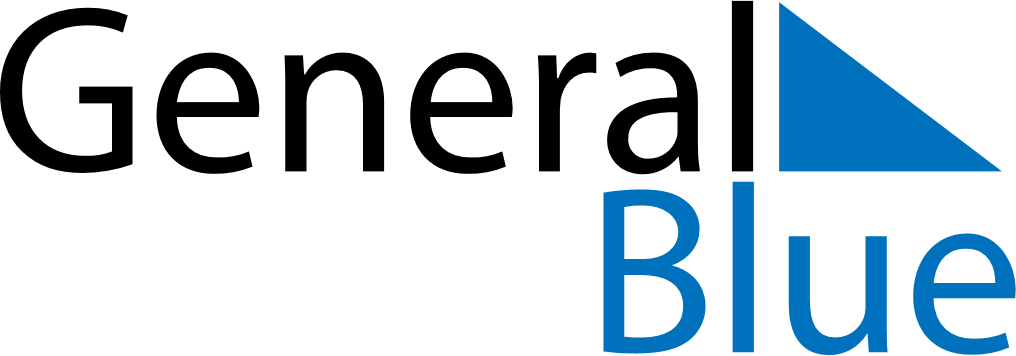 September 1722September 1722September 1722September 1722September 1722SundayMondayTuesdayWednesdayThursdayFridaySaturday123456789101112131415161718192021222324252627282930